Concurrent Enrollment Student Course Registration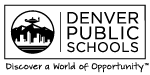 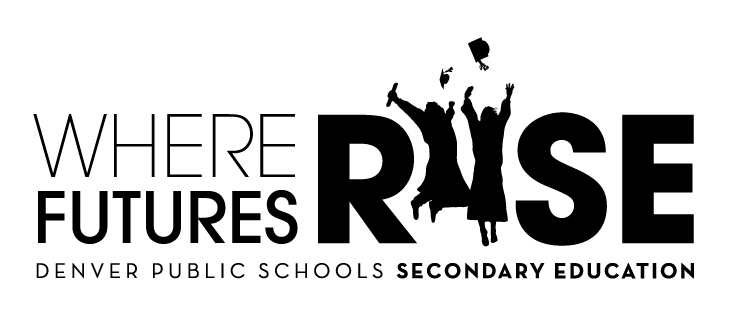 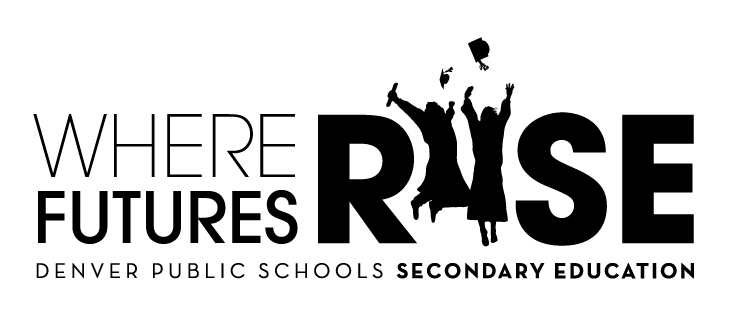 You have indicated that you are interested in taking a college course at _______________________________________________.  Persons under 21 years of age who are enrolled in the 9th – 12th grade, who demonstrate academic preparedness, are eligible for the Concurrent Enrollment Program where students can earn both high school and college credit for the same course. To enroll in a course at an eligible postsecondary institution, a student must have completed the minimum course prerequisites and all required assessments.  Deliver this form to your high school counselor.  